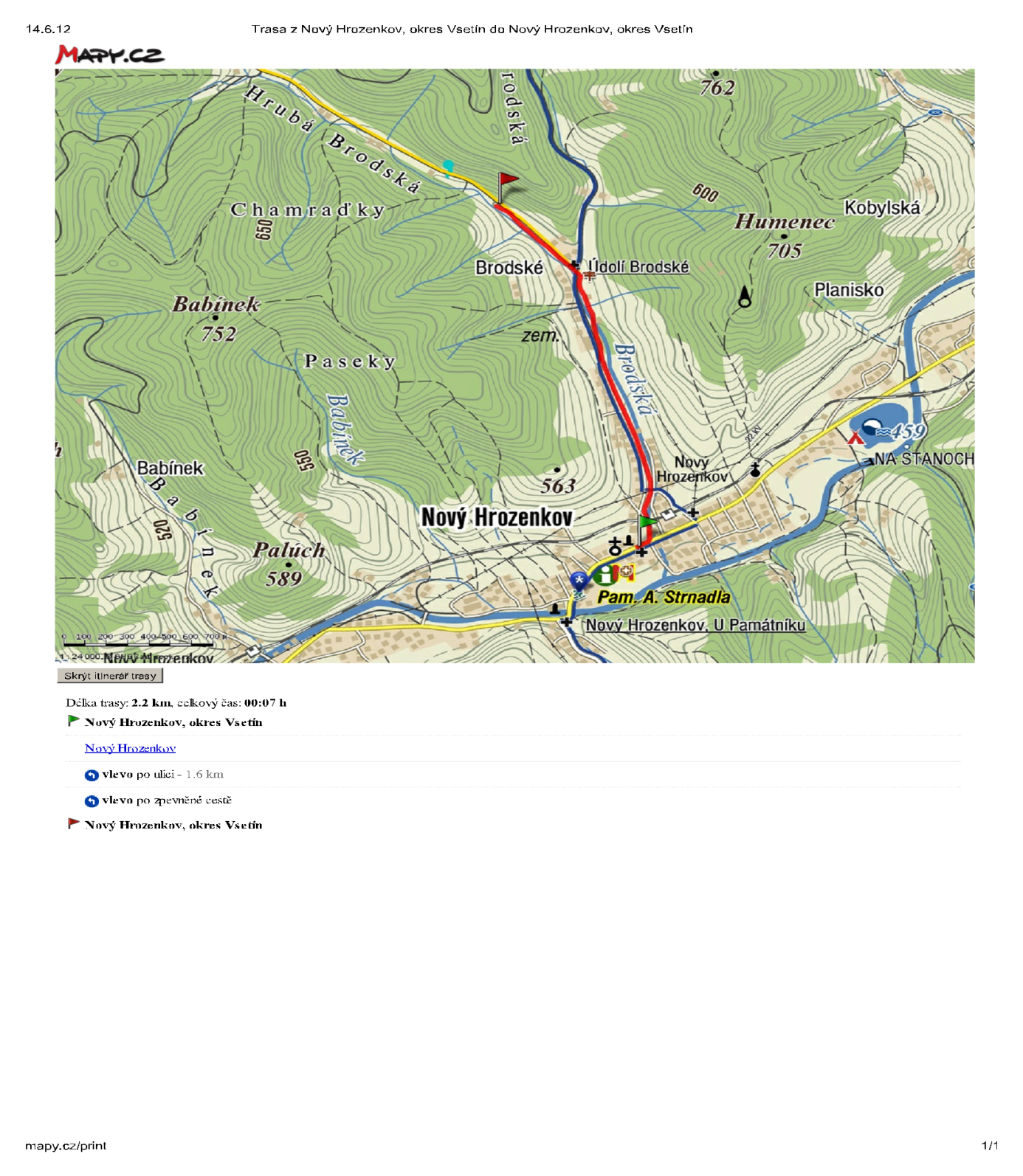 Mapa KČT č. 95  (Javorníky – západ)Při příjezdu směrem ze Vsetína zahnout v Novém Hrozenkově za kostelem doleva (cesta vede po modré turistické značce) po cca 2 km odbočit na rozcestí modré a žluté turistické značky přes mostek doleva (po žluté turistické značce) do údolí Hrubá Brodská. Tábořiště se nachází cca 500 m od rozcestí po levé straně za potokem. 